AX 3 P Rubic Una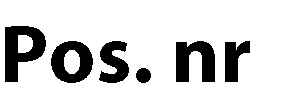 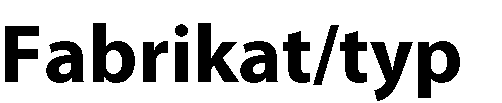 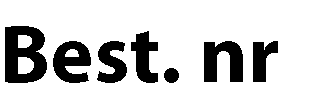 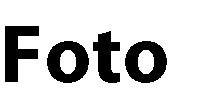 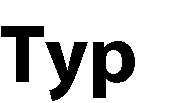 AX 3 P 1W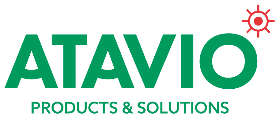 AX 3 POE- 7347677Art. 575210AX 3 PR1E- 7347678Art. 575212AX 3 PUE- 7347679Art. 575214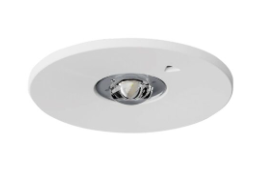 Batteri: Enligt centralMontage: InfälldBestyckning: LED Övrigt: IP20Effekt:1WLumen 1W:250lmAX 3 P 2WAX 3 POE- 7347681Art. 575211AX 3 PR1E- 7347682Art. 575213AX 3 PUE- 7347683Art. 575215Batteri: Enligt centralMontage: InfälldBestyckning: LED Övrigt: IP20Effekt:2WLumen 2W:380lm